渝安办〔2022〕21号重庆市安全生产委员会办公室关于进一步加强安全生产举报奖励宣传工作的通知各区县（自治县）安委会，两江新区、西部科学城重庆高新区、万盛经开区安委会，市安委会成员单位：为全面贯彻落实习近平总书记关于安全生产的重要指示精神，按照国务院安委会《关于进一步强化安全生产责任落实 坚决防范遏制重特大事故的若干措施》（安委〔2022〕6号）和市政府《关于印发2022年全市安全生产与自然灾害防治工作要点的通知》（渝府发〔2022〕1号）要求，进一步推动全市安全生产举报奖励工作走深走实，提高社会知晓率和群众参与度，营造良好氛围，现就加强安全生产举报奖励宣传工作通知如下。一、宣传主题安全生产，人人参与；举报有奖，共治共享。二、宣传措施重点抓好安全生产举报奖励“七个一”宣传工作。一是社会各界一封信。向社会广泛发放《安全生产举报奖励公开信》，尤其是通过人大代表、政协委员等各界人士发挥号召引导作用，影响和发动广大群众积极参与安全生产举报。二是网络媒体一报道。利用电视电台、公众信息网、手机报、微信微博、抖音等网络媒体每月开展不少于一篇（次）宣传报道。三是商圈广场一视频。在繁华商圈（广场）或人员密集商业集中地段的电子屏上开展短视频、宣传画等多形式宣传。四是安全“五进”一画册。编制发放《安全生产举报奖励--一看就明白》画册，实现安全“五进”（进乡村、进社区、进街道、进校园、进企业）全覆盖。五是村居社区一专栏。每个村居（社区）结合辖区安全生产风险隐患特点，在社区宣传公告栏中设置安全生产举报奖励宣传专刊。农村型社区选择醒目位置喷绘1条以上安全生产举报奖励的墙体标语。六是重点部位一标语。在建筑工地、交通站点、消防重点单位等醒目位置悬挂安全生产举报奖励宣传标语、张贴海报（宣传画）。七是生产企业一措施。在生产经营单位的大门和厂区内醒目位置悬挂（张贴）3张以上横幅（海报）；在安全责任公示牌和“两单两卡”上加印举报奖励二维码；在车间内张贴1张以上与生产内容相关联的海报；在企业培训时需讲清“举报什么、向谁举报、怎样举报、举报有奖”等内容；在重点企业内物色信息员，及时获取重大事故隐患和违法行为线索。“七个一”宣传素材内容由市安委办统一设计（附件1），市安委会成员单位负责督促指导区县对口部门、直属单位以及重点工程项目抓好落实，区县安委会办公室统筹相关成员单位抓好安全生产举报奖励宣传工作具体落实。三、有关要求（一）强化统筹推进。区县安委会办公室做好统筹推进，严格按照“七个一”的工作任务，加强组织领导，明确责任，细化工作方案，周密安排部署，确保宣传效果。各区县每月至少获取1条以上立案查处的举报线索，并形成执法闭环。（二）严格监督考核。市安委会将对此项工作开展专项督查，对工作不力、动作迟缓、效果不明显的区县、部门予以通报，并纳入年度考核。（三）典型案例报送。区县安委会、市安委会成员单位要认真梳理报送工作中好的经验做法、典型案例（附件2）并及时报送。各区县安委会办公室每月25日前向市安委会办公室报送《安全生产举报奖励宣传工作  月情况报表》（附件3）。联系人：孙小念、谭靖联系电话：13668465730、18686594790、67618980传真电话：67523419 邮箱地址：12350@yjj.cq.gov.cn附件：1．“七个一”相关宣传素材安全生产举报奖励工作典型案例报送表安全生产举报奖励宣传工作  月情况报表重庆市安全生产委员会办公室2022年4月12日附件1“七个一”相关宣传素材（供参考）宣传素材：安全生产举报奖励公开信、宣传视屏图片、宣传短视频、社区宣传专栏、宣传标语、宣传海报（行业版）、宣传图标、举报二维码、《安全生产举报奖励--一看就明白》画册、安全生产举报奖励培训教材提取方式：百度网盘链接https://pan.baidu.com/s/1mVG1qFekQxZiSaHl6hkVeQ?pwd=2gg2提取码：2gg2附件2安全生产举报奖励工作典型案例报送表填报单位：       填报人：       联系电话：         填报时间：   年   月  日附件3安全生产举报奖励宣传工作  月情况报表填报单位：                填报人：                    审核人： 报表时间：  年  月   日重庆市安全生产委员会办公室          2022年4月14日印发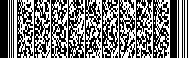 典型案例概述备注典型案例上报内容包括：线索来源、简要案情、执法处罚、奖励发放等相关工作情况，字数不超过600字，并附上工作图片。必要时，相关信息需加密处理。公开信（封）网络媒体报道（次）商圈广场视屏（个）五进画册（册）村居（社）宣传专栏（个）标语海报（个）两单两卡加印二维码（个）责任公示牌加贴图标（个）企业培训（次）建立信息员（人）获取立案查处以上线索（条）